Bijlage bij antwoordop vraag nr. 1009 van 25 augustus 2023van ludwig vandenhoveBijlage 1. (boven) Verspreiding van wasbeer (1 km2 hokken) in Vlaanderen in de periode 2000-2022. De groene ondergrond zijn NATURA2000 gebieden, hoe roder de kleur hoe recenter de waarnemingen. (onder) Trend in het aantal door wasbeer bezette kilometerhokken in Vlaanderen op basis van GBIF data (2000-2022). Paars: alle waarnemingen, grijs: enkel geverifieerde waarnemingen. Bron: D'hondt, B., Adriaens, T., Gouwy, J., & Van Den Berge, K. (2023). The emergence of raccoon in Flanders (Belgium). https://pureportal.inbo.be/en/publications/the-emergence-of-raccoon-in-flanders-belgium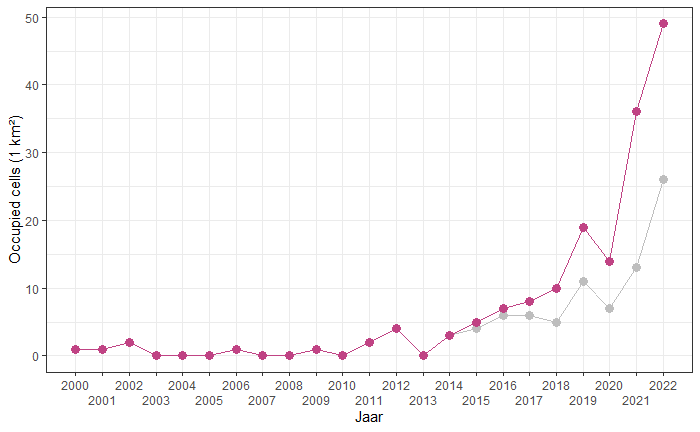 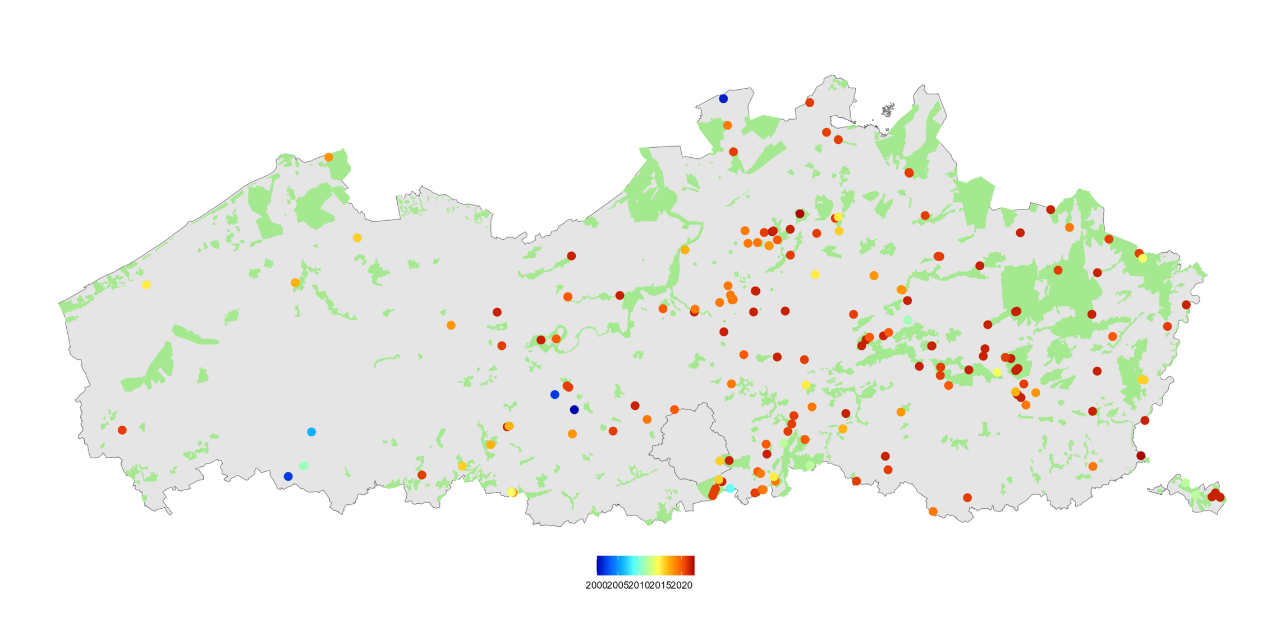 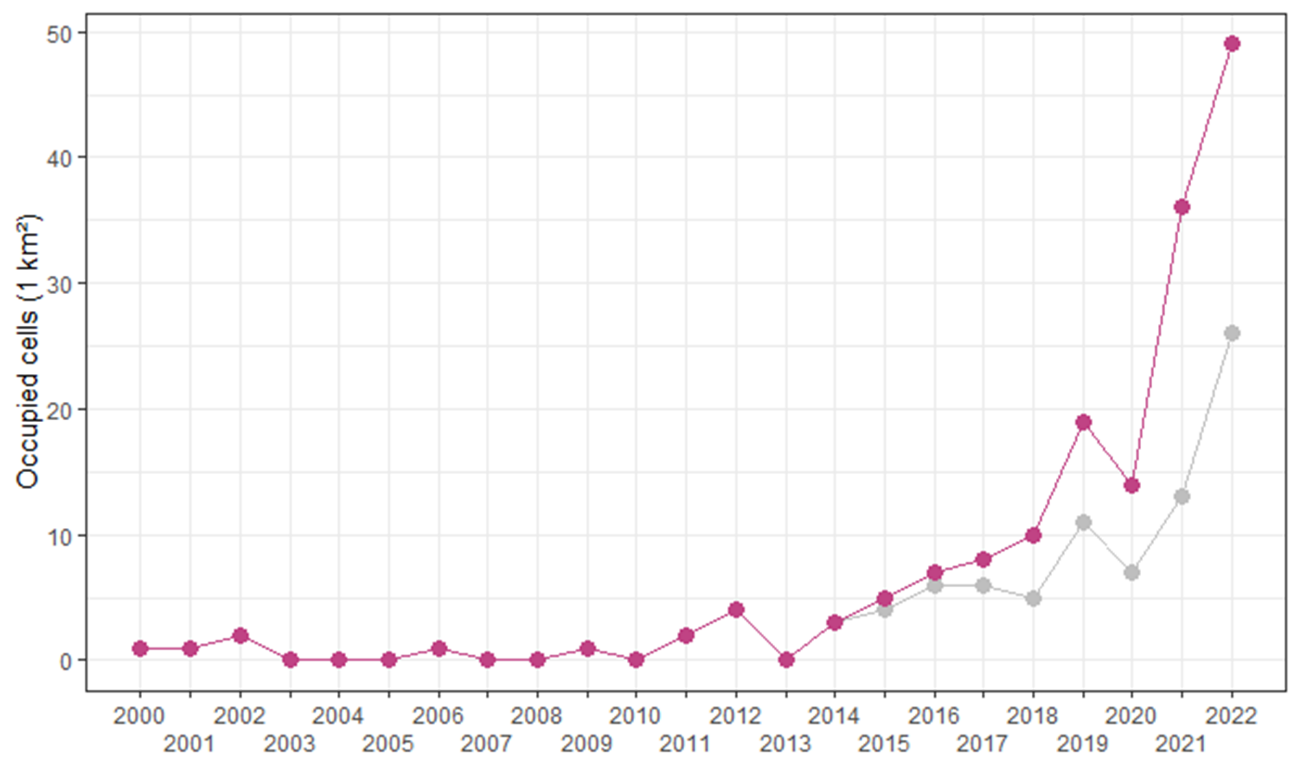 